       IUBAT–International University of Business Agriculture and Technology 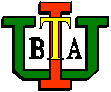 	                              Fall 2019                      September 05-December 08                   MBA Class Schedule8:30-9:25 am9:30-10:25 am10:30-11:25 am11:30am-12.25pm2:30-3:25 pm3:30-4:25 pm4:30-5:25 pm5:30-6:25 pm6:30-7:25 pm7:30-8:25 pm8:30-9:25 pmACC 101 (Sec-MBA) 
HIR # 315ACC 101 (Sec-MBA) 
HIR # 315BUS 502 (Sec-MBA) 
MHT # 307BUS 502 (Sec-MBA) 
MHT # 307BUS 201 (Sec-MBA) 
MS # 323BUS 201 (Sec-MBA) 
MS # 324ART 102 (Sec-MBA) 
MHT # 305ART 102 (Sec-MBA) 
MHT # 305HRM 502 (Sec-MBA) 
MK # 304ECO 501 (Sec-MBA) 
KMTA # 315ECO 501 (Sec-MBA) 
KMTA # 315ACC 504 (Sec-MBA) 
AA # 305ACC 504 (Sec-MBA) 
AA # 305FIN 501 (Sec-MBA) 
SSAW # 305FIN 501 (Sec-MBA) 
SSAW # 305BUS 503 (Sec-MBA) 
KKSC # 307BUS 503 (Sec-MBA) 
KKSC # 307ECO 101 (Sec-MBA) 
MS # 315ECO 101 (Sec-MBA) 
MS # 315HRM 502 (Sec-MBA) 
MK # 304ART 202 (Sec-MBA) 
MS # 306ART 203 (Sec-MBA) 
AYK # 306HRM 504 (Sec-MBA) 
AR # 315HRM 504 (Sec-MBA) 
AR # 315ENG 203 (Sec-MBA) 
SRI # 304ENG 203 (Sec-MBA) 
SRI # 304MGT 504 (Sec-MBA) 
AR # 306MGT 504 (Sec-MBA) 
AR # 306BUS 501 (Sec-MBA) 
KKSC # 307BUS 501 (Sec-MBA) 
KKSC # 307HRM 505 (Sec-MBA) 
MK # 306HRM 505 (Sec-MBA) 
MK # 306FIN 503 (Sec-MBA) 
HIR # 305FIN 503 (Sec-MBA) 
HIR # 305STA 505 (Sec-MBA) 
DSU # 304STA 505 (Sec-MBA) 
DSU # 304CSC 103 (Sec-MBA) 
# 401CSC 103 (Sec-MBA) 
# 401MAT 147 (Sec-MBA) 
DD # 304MAT 147 (Sec-MBA) 
DD # 304FIN 504 (Sec-MBA) 
MHM # 306FIN 504 (Sec-MBA) 
MHM # 306ENG 101 (Sec-MBA) 
SRI # 304ENG 101 (Sec-MBA) 
SRI # 304MKT 501 (Sec-MBA) 
SAF # 323MKT 501 (Sec-MBA) 
SAF # 323MGT 501 (Sec-MBA) 
SAF # 324MGT 501 (Sec-MBA) 
SAF # 323MKT 502 (Sec-MBA) 
KMFA # 324MKT 502 (Sec-MBA) 
KMFA # 324POP 501 (Sec-MBA) 
KMFA # 315POP 501 (Sec-MBA) 
KMFA # 315MKT 503 (Sec-MBA) 
DTA # 323MKT 503 (Sec-MBA) 
DTA # 3238:30-9:3009:35-10:35am10:40-1 l:40amll:45-12:45pm1:10-2: 10pm2: 15-3: 15pm3:20-4:20pm4:25-5:25pm6:00-6:506:55-7:457:50-8:408:45-9:35BUS 502 (Sec-MBA) 
MHT # 304ACC 101 (Sec-MBA) 
HIR # 306BUS 201 (Sec-MBA) 
MS # 307FIN 501 (Sec-MBA) 
SSAW # 305ECO 101 (Sec-MBA) 
MS # 315ECO 501 (Sec-MBA) 
KMTA # 315CSC 104 (Sec-MBA) 
# Comlab2ACC 504 (Sec-MBA) 
AA # 305BUS 503 (Sec-MBA) 
KKSC # 308HRM 504 (Sec-MBA) 
AR # 307MGT 504 (Sec-MBA) 
AR # 305HRM 502 (Sec-MBA) 
MK # 304BUS 501 (Sec-MBA) 
KKSC # 307ENG 203 (Sec-MBA) 
SRI # 304HRM 505 (Sec-MBA) 
MK # 306STA 505 (Sec-MBA) 
DSU # 304CSC 103 (Sec-MBA) 
# 324FIN 503 (Sec-MBA) 
HIR # 305MAT 147 (Sec-MBA) 
DD # 304ENG 101 (Sec-MBA) 
SRI # 304FIN 504 (Sec-MBA) 
MHM # 306MKT 501 (Sec-MBA) 
SAF # 324MKT 502 (Sec-MBA) 
KMFA # 315MGT 501 (Sec-MBA) 
SAF # 323MKT 503 (Sec-MBA) 
DTA # 323POP 501 (Sec-MBA) 
KMFA # 315AA       : Mr. Arif AhsanAR       : Mr. Adnan RahmanAYK    : Mr. Abdullah Al Yousuf KhanDSU     : Dr. Khandaker Saif UddinDTA     : Dr. Tanvir AbirHIR      : Mr. Hasibul Islam RusselKKSC  : Mr. Kazi Khaled Shams ChistyKMFA : Mr. Kazi Md. Fahim AhmedKMTA : Dr. Khan Md Tariqul AlamMHM   : Mr. Hasan MoududMHT    : Mr. Hasanuzzaman TusherMK     : Mr. Mohammed KamruzzamanMS      : Mr. Mohammad Sozon MS     : Mr. Muhammad ShahjahanSAF    : Dr. Syed Ali FazalSRI     : Mr.Sheikh Md.Rokonul IslamSSAW : Mr. Shaikh Sabbir Ahmed Waliullah